Recycling is the easiest thing we can all do to improve our community, conserve natural resources, and create green jobs.  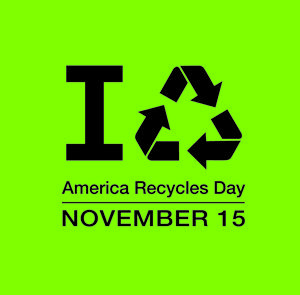  Haddon Township and Audubon Park will host a paper shredding and pharmaceutical collection event to celebrate America Recycles Day 2014Haddon Township and Audubon Park residents may bring documents for secure shredding, and pharmaceuticals to be collected by the Township Police Department on November 15th 2014. No businesses, please.WHEN: Saturday, November 15 2014WHERE: Audubon Park Municipal BuildingTIME: 10AM till 2PMFor more information, contact bprince@haddontwp.com  or call 856-854-1825